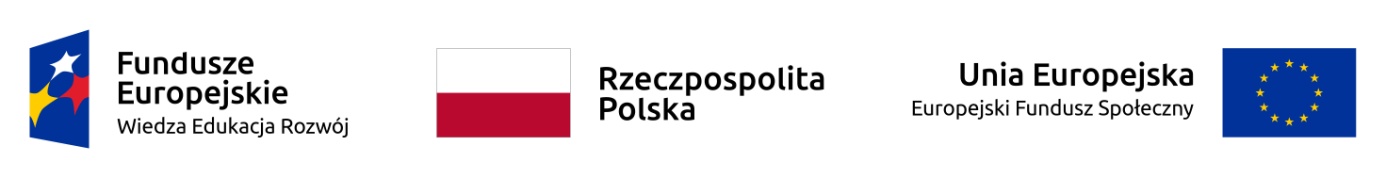 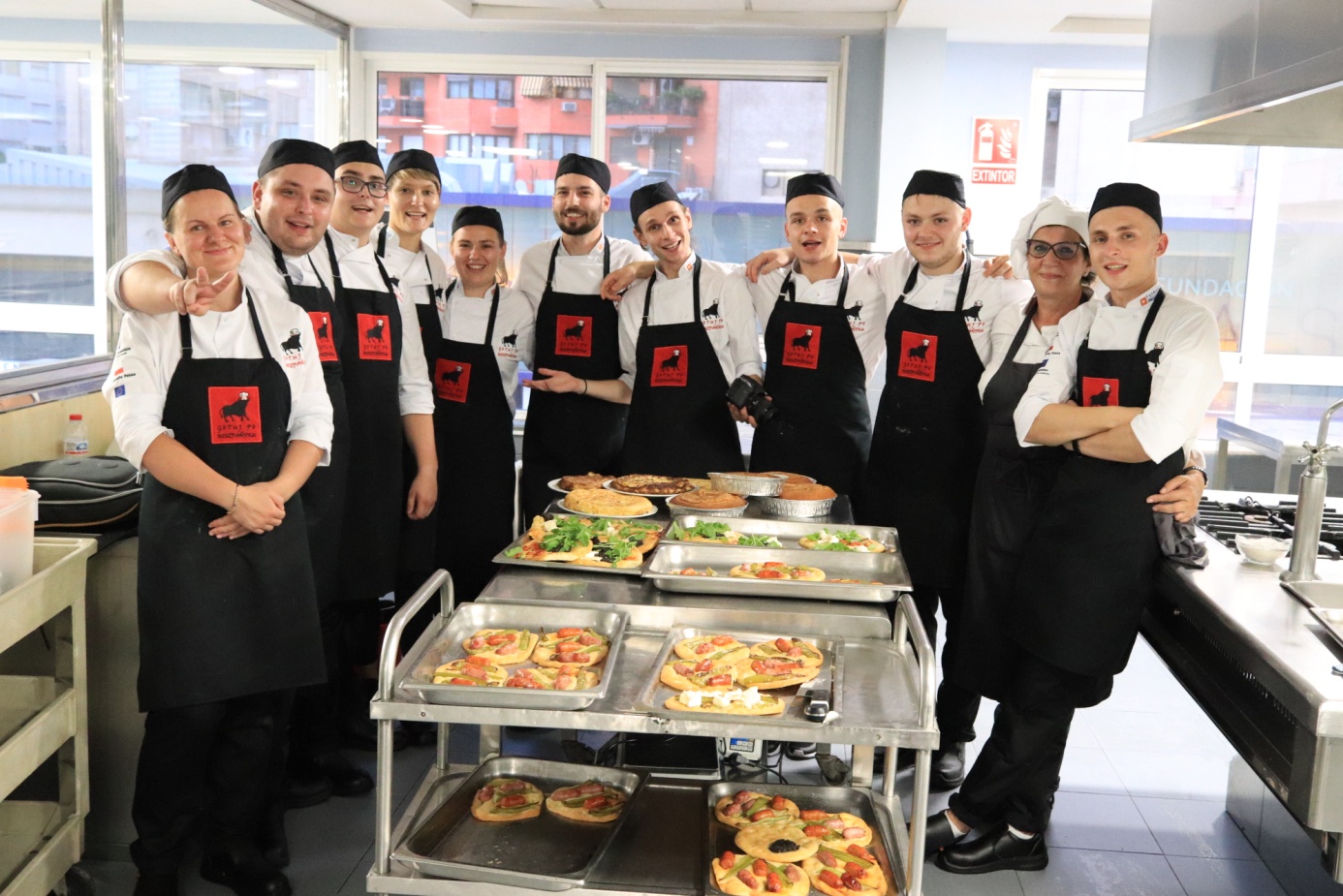 Gotuj po hiszpańsku z nami!Fundacja Rozwoju Kompetencji i Przedsiębiorczości PROAKTYWNI prowadzi już IX nabór do projektu „Gotuj po hiszpańsku II” w ramach Funduszu Europejskiego. Zgłoszenia przyjmujemy do 31 stycznia 2020 roku!Zapraszamy osoby: w wieku 18-35 lat, zamieszkałe w Małopolsce, nieuczące się, pozostające bez pracy.Chcesz poszerzyć wiedzę kulinarną i zaznać smaków Walencji?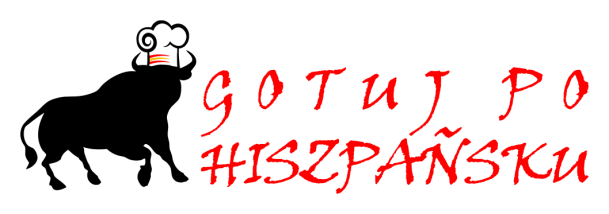 Zgłoś się!https://gotujpohiszpansku.pl/zglos-sie/Zapewniamy: KURS J. HISZPAŃSKIEGO i przygotowanie przed wyjazdem,STYPENDIUM szkoleniowe i zwrot kosztów dojazdu na zajęcia,PRZELOT i ZAKWATEROWANIE przez 60 dni w Walencji,KIESZONKOWE,KURS KUCHNI ŚRÓDZIEMNOMORSKIEJ w szkole gastronomicznej,PRAKTYKI w renomowanych hiszpańskich restauracjach,UBEZPIECZENIE Odwiedź nas na blogu http://blog.gotujpohiszpansku.pl/  oraz zobacz krótką relację z pobytu w Walencji edycji III ! https://www.youtube.com/watch?v=Mztg48WMtyE Kontakt:Anna Irzyk-ArmataTel: 12 200 21 77 lub 782-060-527gotuj@fundacjaproaktywni.plPlac Sikorskiego 2, 31-115 Kraków